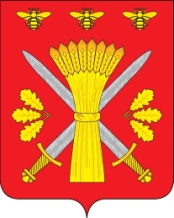 РОССИЙСКАЯ ФЕДЕРАЦИЯОРЛОВСКАЯ ОБЛАСТЬТРОСНЯНСКИЙ РАЙОННЫЙ СОВЕТ НАРОДНЫХ ДЕПУТАТОВРЕШЕНИЕ11 февраля  2021 года                                                                      № 295         с. Тросна                                                 Принято на сорок третьем заседании                  районного Совета народных депутатов  пятого созыва Об  утверждении отчета о работе Контрольно-ревизионной комиссии  Троснянского района  в 2020годуВ соответствии с  пунктом 60  главы 4 Положения о Контрольно-ревизионной комиссии Троснянского района Орловской области, утвержденного решением Троснянского районного Совета народных депутатов  от 19 января 2018 года № 96, заслушав отчет председателя контрольно-ревизионной комиссии Троснянского района Орловской области  Филипповой И.В. о проделанной работе за 2020 год    Троснянский районный Совет народных депутатов РЕШИЛ:1. Отчет Контрольно-ревизионной комиссии Троснянского района Орловской области о  работе в 2020 году утвердить.2. Настоящее решение обнародовать на официальном сайте администрации Троснянского района. Председатель районного                                  Глава района                                   Совета народных депутатов                                                               В.И.Миронов                                                  А.И.НасоновПриложение к решению РСНД№____от_______2021годаОТЧЕТ О РАБОТЕКОНТРОЛЬНО-РЕВИЗИОННОЙ КОМИССИИМУНИЦИПАЛЬНОГО ОБРАЗОВАНИЯ ТРОСНЯНСКИЙ РАЙОН ОРЛОВСКОЙ ОБЛАСТИ  за 2020 годОбщая информация. Правовой статус контрольно-счетного органа, численность и профессиональная подготовка .Контрольно-ревизионная комиссия  муниципального образования Троснянский район Орловской области  является контрольно-счетным органом муниципального образования Троснянский район Орловской области и  не обладает правами юридического лица. Контрольно-ревизионная комиссия Троснянского района Орловской области является постоянно действующим органом внешнего муниципального финансового контроля. Контрольно-ревизионная комиссия Троснянского района Орловской области образована Троснянским районным Советом народных депутатов   (решение Совета депутатов от 19 января 2018 года  « О Положении «О контрольно-ревизионной комиссии Троснянского района, Орловской области») Полное наименование – Контрольно-ревизионная комиссия Троснянского района Орловской области, краткое наименование – КРК Троснянского района (далее по тексту также  – КРК).Фактическая численность работников КРК по состоянию на 31 декабря 2020года составляла 1 человек в лице Председателя КРК.  Должность председателя КРК является должностью муниципальной службы. Председатель КРК имеет высшее профессиональное (экономическое) образование.         В 2020 году работа Контрольно-ревизионной комиссии осуществлялась в соответствии с    Федеральным   законом от    07.02.2011 № 6-ФЗ   «Об общих принципах организации деятельности контрольно-счетных органов субъектов Российской Федерации и муниципальных образований», Положением о Контрольно-ревизионной комиссии, регламентом работы КРК и на основании соглашений, подписанных между представительными органами района и 8-и поселений, входящих в состав Троснянского муниципального района, о передаче КРК района полномочий контрольно-счетных органов поселений по подготовке отдельных заключений (по исполнению бюджетов за год): Троснянское сельское поселение, Жерновецкое сельское поселение,Никольское сельское поселение, Ломовецкое сельское поселение, Муравльское сельское поселение, Малахово-Слободское сельское поселение, Воронецкое сельское поселение, Пенновское сельское поселениеДеятельность КРК осуществлялась в 2020 году на основании Плана работы, утвержденного председателем КРК. В соответствии с Планом работы, в целях реализации полномочий контрольно-счетного органа Контрольно-ревизионной комиссией  всего проведено 39 (в 2018 году 45 , в 2019 году 41)  контрольных и экспертно-аналитических мероприятий (в том числе финансово-экономическая экспертиза проектов муниципальных правовых актов). Основные показатели деятельности Контрольно-ревизионной комиссии Троснянского района Орловской области в 2020 году приведены в Приложении №1.Особенности деятельности в 2020 годуДеятельность КСП  в 2020 году была направлена на решение важнейших задач внешнего финансового контроля.В отчетном году по прежнему отмечается приоритет экспертно-аналитических мероприятий, направленных на предупреждение возможных проблем в использовании муниципальных  ресурсов. Сохранение акцента на аналитическом направлении работы  отражает тенденции развития муниципального финансового контроля в Российской Федерации и соответствует поставленной задаче – сосредоточить работу на предупреждении возможных нарушений и неэффективных затрат, что требует усиления именно экспертизы проектов нормативно-правовых актов о бюджете и о внесении в него изменений (особенно расходной части), муниципальных программ, являющихся основой формирования бюджета,  иных решений, затрагивающих бюджетные правоотношения, а также анализа текущего исполнения бюджета в целом и на уровне каждого главного распорядителя бюджетных средств и каждой муниципальной  программы. Особое место в деятельности Контрольно-ревизионной комиссии в отчётном году уделено реализации полномочий органа внешнего муниципального финансового контроля по аудиту в сфере закупок в соответствии со статьей 98 Закона №44-ФЗ «О контрактной системе в сфере закупок товаров, работ, услуг для обеспечения государственных и муниципальных нужд» в целях исследования бюджетных рисков и определения влияния недостатков закупочной деятельности на эффективное использование бюджетных средств.Экспертно-аналитическая деятельностьВ отчетном периоде Контрольно-ревизионная комиссия осуществляла экспертно-аналитическую деятельность, которая была направлена на предотвращение потенциальных нарушений и недостатков на стадии экспертизы проектов муниципальных правовых актов, их корректировки с точки зрения законности, целесообразности и эффективности использования средств бюджета муниципальных образований.В 2020 году Контрольно-ревизионной комиссией проведено 30 экспертно-аналитических мероприятия, в частности:                 Контрольно-ревизионной комиссией Троснянского района заключены 8 соглашений по осуществлению внешнего муниципального финансового контроля с сельскими поселениями района и в рамках данных соглашений, до 1 мая  2020 года, были проведены внешние проверки годовой отчётности и подготовлены заключения по результатам  внешней  проверки  годовых отчётов администраций сельских поселений. Годовая отчётность предоставлялась для проверки и подготовки заключения с проектами решений сельских поселений по исполнению бюджета за 2019 год - 8 заключений.                     Подготовлены заключения на проекты решений «О внесении изменений в решения Троснянского районного Совета народных депутатов  «О прогнозе социально-экономического развития Троснянского района и  бюджете  района на 2020 и плановый период 2021-2022 годов» (6 заключений) в частности :-решение № 217 от 24 марта 2020 года, решение № 231 от 16 июля  2020 года,-решение № 261 от 17 сентября 2020 года, решение № 266 от 20 октября 2020 года,-решение № 273 от 2 декабря 2020 года, решение № 287 от 24 декабря 2020 года.                  Подготовлены 8 заключений к изменениям в муниципальные программы:-заключение на проект постановления  администрации Троснянского  района «О внесении изменений в постановление  администрации Троснянского района от 29 июля 2014 года № 225 « Об утверждении муниципальной  программы «Развитие образования в  Троснянском районе  в последней редакции постановления администрации Троснянского района  от 4 февраля 2019 года № 31 (бюджет программы 608933,5 тыс.рублей),-заключение  на проект постановления  администрации Троснянского  района «О внесении изменений в постановление  администрации Троснянского района от 16 августа 2013 года № 207 « Об утверждении муниципальной  программы «Устойчивое развитие сельских территорий Троснянского района  на 2014-2017 годы и на период до 2020 года» в последней редакции постановления администрации Троснянского района  от 11 февраля 2019 года № 37 (бюджет программы 235680 тыс.рублей),-заключение на проект постановления  администрации Троснянского  района  « О внесении изменений и дополнений в постановление администрации Тросянского района от 9 сентября 2014 года № 265 «Об утверждении муниципальной программы «Развитие культуры и искусства, сохранение и реконструкция военно-мемориальных объектов в  Троснянском районе Орловской  области   на 2015-2019 годы» в последней редакции постановления  администрации Троснянского района № 41 от 13 февраля 2019 года (бюджет программы 59268,7 тыс.рублей),-заключение на проект постановления  администрации Троснянского  района  «О внесении изменений в Постановление администрации Троснянского района № 212 от 8 августа 2019 года «Об утверждении муниципальной  программы «Образование в  Троснянском районе» ( бюджет программы 518397,7 тыс.рублей),-заключение на проект постановления о внесении изменения в постановление администрации Троснянского района №  250 от  30 сентября 2019 года «Об утверждении муниципальной программы «Развитие культуры и искусства, сохранение и реконструкция военно-мемориальных объектов в  Троснянском районе Орловской  области   на 2020-2024годы» (бюджет программы 51289 тыс.рублей),-заключение на проект постановления о внесении изменения в постановление администрации Троснянского района №  341 от  29 декабря 2018 года «Об утверждении муниципальной программы «Устройство контейнерных площадок на территории  Троснянского  района Орловской  области   на 2019-2021годы» (бюджет программы 3711,96 тыс.рублей),- заключение на проект постановления  администрации Троснянского  района « О внесении изменений в постановление администрации Троснянского района № 251 от 28 сентября 2018 года  «Об утверждении муниципальной программы «Развитие физической культуры и спорта в Троснянском районе Орловской области на 2019-2024 годы (бюджет программы 527 тыс.рублей).- заключение на проект постановления  администрации Троснянского  района «О внесении изменений в постановление администрации № 352 от 17 декабря  2015 года «Об утверждении муниципальной программы  Троснянского района «Развитие сельского хозяйства и регулирование рынков сельскохозяйственной продукции, сырья и продовольствия в Троснянском районе на 2015-2020 годы». ( бюджет программы 634561 тыс.рублей),Так же были подготовлены заключения на  утверждённые Главой администрации  программы (1):-заключение на проект постановления  администрации Троснянского  района « Об утверждении муниципальной  программы «Противодействие экстремизму и профилактика терроризма на территории Троснянского района Орловской области»  (бюджет программы 161 тыс.рублей).           Было проведено совместное с КСП Орловской области экспертно-аналитическое мероприятие «Анализ финансовой обеспеченности региональных полномочий в сфере обеспечения жильём отдельных категорий граждан (отельных категорий  ветеранов, отдельных категорий ветеранов войны, отдельных категорий инвалидов), переданных в соответствии с Законом Орловской области от 2 марта 2012 года № 1322-ОЗ «О наделении органов местного самоуправления  Орловской области государственными полномочиями по обеспечению жильём отдельных категорий граждан, определённых федеральным законодательством» (1).            Было проведено экспертно-аналитическое мероприятие «Аудит в сфере закупок за 2019 год». Анализ проведен по данным, представленным бюджетными учреждениями района (1).           В течение текущего периода 2020 года подготовлены 3  аналитические записки по исполнению районного бюджета за 1 квартал 2020 года , 1 полугодие 2020 года, за 9 месяцев 2020 года.                В общее количество включены заключения к проекту решения РСНД  «О прогнозе социально-экономического развития района и бюджете на 2020 год и плановый период 2021-2022годы» и заключение о результатах проведения внешней проверки годового отчёта об исполнении бюджета Троснянского  муниципального района за 2019 год». (2 заключения). Контрольная деятельностьВ 2020 году КРК проведено 9 контрольных мероприятий, включая внешнюю проверку годовой бюджетной отчетности главных администраторов бюджетных средств (главных администраторов доходов бюджета и главных распорядителей бюджетных средств) –отдела образования администрации Троснянского района, отдела по управлению муниципальным имуществом , отдела культуры и архивного дела администрации Троснянского района, финансового отдела администрации Троснянского района, , районной администрации Троснянского района) и ЕДДС 6 проверок  .               В рамках плановых совместных мероприятий с КСП области проведено 1 контрольное мероприятие :           -Проверка (анализ) финансовой обеспеченности на содержание дошкольных образовательных и общеобразовательных  организаций, расположенных на территории Троснянского района  Орловской области в части расходов на выплату заработной платы.            - Проведена проверка эффективности и целевого использования субсидий на возмещение расходов на обеспечение  сухими пайками учащихся  муниципальных образовательных организаций Троснянского района Орловской области по запросу прокуратуры (1).                 - По поручению Главы района проведена проверка сохранности и правильности отражения материальных ценностей (ГСМ) в МУЖКП (1).    В 2020 году контрольными и экспертно-аналитическими мероприятиями охвачено 29 объектов контроля, в том числе 13 главных распорядителей бюджетных средств. Объем проверенных бюджетных средств всего составил 346885,52 тысяч рублей. По результатам контрольных мероприятий в ходе осуществления внешнего муниципального финансового контроля в 2020 году выявлено нарушений в сумме 324615,07 тысяч рублей, в том числе:- нарушения ведения бухгалтерского учета, составления и представления бухгалтерской (финансовой) отчетности 324615,07 тыс.рублей-  ( 278177,7 тысяч рублей  отсутствие учета ЛБО; нарушения в отражении заключительных оборотов 21203,42 тыс.рублей; основных средств 2864,99 тыс.рублей; дебиторов и кредиторов 760,01 тыс.рублей; определение себестоимости муниципальных услуг 21608,95 тыс.рублей);- нарушения в сфере управления и распоряжения муниципальной собственностью  –13400,33 тыс.рублей ;- нарушения при отражении арендной платы за муниципальное имущество – 8540,45 тыс.рублей;-нарушения в сфере  трудового законодательства;- нарушения в сфере применения Федерального закона № 44-ФЗ на сумму 329,67 тыс.рублей- нецелевое использование бюджетных средств – не установлено.По результатам проведенных в отчетном периоде контрольных мероприятий контрольно-ревизионной комиссией составлено 9 Актов, которые направлены в адрес руководителей проверяемых органов и организаций,  направлено  представлений  руководителям проверяемых органов местного самоуправления и проверяемых учреждений для их рассмотрения и принятия мер по устранению выявленных нарушений и недостатков, предотвращению нанесения материального ущерба, а также мер по пресечению, устранению и предупреждению нарушений.Основные итоги экспертно-аналитических и контрольных мероприятий Внешняя проверка годовых отчетов об исполнении местных бюджетов, включая проверку годовой бюджетной отчетности главных администраторов бюджетных средств, за 2019 год.Внешняя проверка годовых отчетов об исполнении местных бюджетов, включая проверку годовой бюджетной отчетности главных администраторов бюджетных средств, за 2019  год проведена в соответствии с требованиями  статьи 264.4 Бюджетного кодекса Российской Федерации, в целях  установления законности, степени полноты и достоверности бюджетной отчётности.Оценка достоверности бюджетной отчетности проводилась на основании представленных форм бюджетной отчетности (камерально).Всего проверено 8 годовых отчетов об исполнении бюджетов сельских поселений, а также  годовая бюджетная отчетность 5-ти главных распорядителей бюджетных средств и ЕДДС. Установлены следующие нарушения и недостатки:- непредставление или представление с нарушением сроков бюджетной отчетности, либо представление заведомо недостоверной бюджетной отчетности, нарушение порядка составления и предоставления отчета об исполнении бюджетов бюджетной системы Российской Федерации;- неосуществление бюджетных полномочий главного распорядителя (распорядителя) бюджетных средств; - неосуществление бюджетных полномочий главного администратора (администратора) доходов бюджета;            - нарушение требований, предъявляемых к регистрам бухгалтерского  учета; - нарушение требований, предъявляемых к проведению инвентаризации активов и обязательств в случаях, сроках и порядке, а также к перечню объектов, подлежащих инвентаризации определенным экономическим субъектом;- нарушение общих требований к бухгалтерской (финансовой) отчетности экономического субъекта, в том числе к ее составу;- принятие бюджетных обязательств в размерах, превышающих утвержденные бюджетные ассигнования и (или) лимиты бюджетных обязательств;По результатам проведенной внешней проверки направлены Акты в адрес всех руководителей главных администраторов и распорядителей бюджетных средств. Заключения на годовые отчеты об исполнении бюджетов направлены  главам сельских администраций.           Согласно утверждённому классификатору нарушений, нарушения распределены следующим образом: 1.1.1.Нарушение порядка и сроков составления и (или) представления проектов бюджетов бюджетной системы Российской Федерации 8 случаев .1.1.4.Несоответствие (отсутствие) документов и материалов, представляемых одновременно с проектом бюджета, требованиям законодательства 1 случай.1.1.20.Нарушение порядка разработки федеральных целевых программ, региональных целевых программ и муниципальных целевых программ 2 случая.1.2.3.Нарушение порядка проведения оценки планируемой эффективности реализации государственных (муниципальных) программ 8 случаев .1.2.5.Нарушение порядка реализации федеральных целевых программ, региональных целевых программ и муниципальных целевых программ 8 случаев.2.1.Нарушение руководителем требований организации ведения бухгалтерского учета, хранения документов бухгалтерского учета и требований по оформлению учетной политики 28 случаев.2.2. Нарушение требований, предъявляемых к оформлению фактов хозяйственной жизни экономического субъекта первичными учетными документами (27 случаев).2.4. Нарушение требований, предъявляемых к проведению инвентаризации активов и обязательств в случаях, сроках и порядке, а также к перечню объектов, подлежащих инвентаризации определенным экономическим субъектом – 13 случаев. 2.9.Нарушение общих требований к бухгалтерской (финансовой) отчетности экономического субъекта, в том числе к ее составу- 27 случаев 2.11.Нарушение требований, предъявляемых к применению правил ведения бухгалтерского учета и составления бухгалтерской отчетности, утвержденных уполномоченными федеральными органами исполнительной власти и Центральным банком Российской Федерации:               В ходе  проверки годовой отчётности учреждений и ГРБС установлено, что допущены нарушения при ведении бухгалтерского учёта, а именно: Не отражены в главных книгах ( ф.0504072) операции по заключительным оборотам  на сумму 21203,42 тыс.рублей (5 случаев). Допущены расхождения при отражении операций с основными средствами в годовой отчетности и главной книги ( на сумму 2864,99 тыс.рублей 10 случаев). Установлены ошибки в отражении операций с поставщиками и подрядчиками на (сумму 760,01 тыс.рублей 7 случаев).  Не закрыты счета по себестоимости муниципальных услуг на сумму (21608,95 тыс.рублей 4 случая). Не  отражены факты хозяйственной жизни по счёту «Доведённые лимиты бюджетных обязательств» и счёту «Принятые обязательства», а это вся сумма плановых назначений бюджета района 278177,7 тыс.рублей (по решению РСНД № 287 от 24.12.2020года) . В главных книгах не отражены так же суммы «денежных обязательств», что увеличивает сумму выявленных нарушений.  Нарушения в учёте авансовых расчётов и отсутствие показателей по движению бюджетных средств по забалансовым счетам 18 и 17  удваивает сумму нарушений  28 случаев.             В бухгалтерском учёте операции по начислению сумм аренды имущества не отражены ни в сельских поселениях, ни в отделе по управлению муниципальным имуществом. В (Ломовецкое СП, Пенновское СП, Муравльское СП, Воронецкое СП)  поступили доходы от аренды имущества в сумме 896,3 тыс.рублей, по договорам , заключённым  отделом по управлению муниципальным имуществом поступило в сумме 7644,15 тыс.рублей. (5случаев на сумму 8540,45 тыс.рублей).3.24. Нарушение порядка учета и ведения реестра государственного (муниципального) имущества. Установлено не соответствие данных по стоимости муниципального имущества по  реестру  и  балансу  - (1 случай в сумме 8976,41тыс. рублей).  Имущество казны Пенновского сельского поселения в сумме 4324,03 тыс.рублей отражено в инвентаризационной описи казны, но не отражено в бухгалтерской отчетности (1 случай).               В доход бюджета Никольского сельского поселений   поступили доходы от продажи земельных участков и др.имущества , находящегося в собственности поселения в  сумме 100,2 тыс.рублей. Данное имущество не были учтено на счете 110800 « Имущество, составляющее казну» итого- (3 случая на сумму 4424,23 тыс.рублей).4.1. Нарушения порядка формирования контрактной службы (назначения контрактных управляющих). В нарушение части 6 статьи 38 Федерального закона № 44-ФЗ контрактными управляющими в одном учреждении назначены лица, не имеющие высшего либо дополнительного образования в сфере закупок (Детская школа искусств).4.34. Нарушение при выборе способа определения поставщика (подрядчика, исполнителя) как закупка у единственного поставщика (подрядчика, исполнителя) В одном учреждении были нарушены условия п.5 ст93 № 44-ФЗ , согласно которому государственные или муниципальные образовательные учреждения, государственные или муниципальные учреждения культуры - правомочны проводить закупку у единственного поставщика (подрядчика, исполнителя) на сумму, не превышающую четырехсот тысяч рублей. При этом, годовой объём всех закупок, проводимых по данному пункту, не должен превышать 50% размера средств, предусмотренных на осуществление всех закупок заказчика в соответствии с планом- графиком, и составляет не более чем двадцать миллионов рублей в год. Согласно представленным сведениям БОУ ТР ОО «Сомовская школа» по п.5 ст.93 заключено контрактов на сумму 329670 рублей, по п.4.ст.93 на 272613,80 рублей. В данном случае сумма контрактов по п.5  превысило 50% фактический СГОЗ.4.44. Нарушения условий реализации контрактов (договоров), в том числе сроков реализации, включая  своевременность расчетов по контракту (договору). Установлены факты несвоевременной оплаты услуг по 85 муниципальным контрактам в 11 учреждениях.В заключениях и актах даны рекомендации по устранению выявленных нарушений и недостатков: - провести инвентаризацию принятых и исполненных бюджетных и денежных обязательств (провести инвентаризации активов и финансовых обязательств) за 2020год всем сельским поселениям района и главным распорядителям доходов;        - устранить нарушения требований, предъявляемых к применению правил ведения бухгалтерского учета и составления бухгалтерской отчетности, утвержденных уполномоченными федеральными органами исполнительной власти и Центральным банком Российской Федерации.- устранить нарушения требований Федерального закона № 44-ФЗ;   - устранить нарушения порядка учета и ведения реестра государственного (муниципального) имущества;  - устранить нарушения порядка работы с денежной наличностью и порядка ведения кассовых операций, а также нарушения требований об использовании специальных банковских счетов;          - устранить нарушения порядка и сроков составления и (или) представления проектов бюджетов бюджетной системы Российской Федерации.-устранить несоответствие (отсутствие) документов и материалов, представляемых одновременно с проектом бюджета, требованиям законодательстваВзаимодействие Контрольно-ревизионной комиссии Троснянского района Орловской области с Контрольно-счетной палатой Орловской области в 2020 годуВ 2020 году взаимодействие с Контрольно-счетной палатой Орловской  области осуществлялось в соответствии с Планом работы контрольно-счетных органов Орловской области и было направлено  на повышение эффективности государственного и муниципального финансового контроля, содействие формированию и развитию системы муниципального финансового контроля, разработке его теоретических основ, оказание организационной, правовой, методической информационной и иной помощи по вопросам государственного и муниципального финансового контроля, бюджетного процесса и бюджетного устройства,  внедрения единой системы контроля за исполнением бюджетов, за использованием имущества, находящегося в государственной и муниципальной собственности. Взаимодействие Контрольно-ревизионной комиссии Троснянского района Орловской области с государственными органамиС 2014 года Контрольно-ревизионная комиссия  муниципального образования Троснянский район  Орловской области взаимодействует с Управлением Федерального казначейства по Орловской области  на основании   Соглашения об информационном взаимодействии в части обмена информацией при осуществлении контроля за соблюдением требований бюджетного законодательства,  взаимодействие при передаче информации, на основании которой осуществляются операции со средствами муниципального образования, а также отчетных и иных документов Управления Федерального казначейства по Орловской области по кассовому обслуживанию исполнения бюджетов муниципальных образований. Так же контрольно-ревизионная комиссия осуществляет взаимодействие с  Прокуратурой Троснянского района по вопросам, связанным с выявлением, пресечением и предупреждением правонарушений, с незаконным использованием средств местных бюджетов и муниципального имущества Троснянского района  Орловской области и поселений, входящих в состав Троснянского муниципального района. За 2020 год из прокуратуры области был направлен запрос на проведение проверки эффективности и целевого использования субсидий на возмещение расходов по обеспечению  сухими пайками учащихся  муниципальных образовательных организаций Троснянского района Орловской области.Стандартизация и методологическое обеспечение деятельности КРК В соответствии с  положениями Федерального закона от 7 февраля 2011 года N 6-ФЗ «Об общих принципах организации и деятельности контрольно-счетных органов субъектов Российской Федерации и муниципальных образований» и общими требованиями к стандартам внешнего государственного и муниципального финансового контроля, утвержденными Коллегией Счетной палаты Российской Федерации, в целях формирования  системы внутреннего методического регулирования деятельности контрольно-счетного органа, способствующей качественному выполнению задач, возложенных на КСО, повышению уровня эффективности  контрольной и экспертно-аналитической деятельности, на основании Плана методологического обеспечения деятельности в КРК на 1 января 2021 года разработаны и утверждены стандарты контроля:Стандарт организации деятельности Контрольно-ревизионной комиссии Троснянского района «Планирование»;Стандарт внешнего муниципального финансового контроля экспертно-аналитических мероприятий;Стандарт внешнего муниципального финансового контроля СФК «Проведение оперативного (текущего) контроля за ходом исполнения местного бюджета»;Стандарт внешнего муниципального финансового контроля (аудита)  СФК «Общие правила проведения контрольного мероприятия»;Стандарт «О порядке проведения проверок исполнения решения о бюджете и заключения к нему»;Стандарт по  контролю за реализацией результатов контрольных и экспертно-аналитических мероприятий;Стандарт по  контролю «О соблюдении нормативно-правовых актов»Стандарт по  контролю по экспертизе проекта бюджета на очередной финансовый год и плановый период;Стандарт о подготовке отчёта о деятельности КРК;Стандарт аудита эффективности использования муниципальных средств;Стандарт о порядке организации методологического обеспечения деятельности КРК;Стандарт ФК на проведение аудита в сфере закупок; Стандарт по  экспертизе муниципально-правовых актов; Стандарт ФК по экспертизе внесения изменений в бюджет Троснянского района;СФВК «Проведение контроля оперативных показателей в экономической, бюджетно-финансовой и социальной сферах Троснянского района; Стандарт внешнего муниципального финансового контроля СФК «Контроль реализации результатов контрольных и экспертно-аналитических мероприятий»;  Стандарт внешнего муниципального финансового контроля  СФК «Общие правила проведения контрольного мероприятия»;                Для соблюдения единого подхода при квалификации выявляемых в ходе осуществления внешнего муниципального финансового аудита (контроля) нарушений требований Бюджетного кодекса Российской Федерации, соответствующих законов (решений) о бюджетах бюджетной системы Российской Федерации и иных нормативных правовых актов в КРК применяется «Классификатор нарушений, выявляемых в ходе внешнего государственного аудита (контроля)»ГласностьВ сети Интернет Контрольно-ревизионная комиссия Троснянского района Орловской области имеет свой раздел на информационный сайте администрации Троснянского района, адрес которого URL:http://www.adm-trosna.ru . В разделах сайта систематически размещается и актуализируется информация о проводимых контрольных и  экспертно-аналитических мероприятиях, информация об организации деятельности КРК.Финансовое обеспечение деятельности КРК Фактическая сумма, направленная на финансовое обеспечение деятельности Контрольно-ревизионной комиссии в отчетном 2020 году составила 658,02 тысяч   рублей, из которых средства бюджета муниципального района – 658,02 тысяч рублей.Приложение № 1Форма «Основные показатели деятельности контрольно-счетного органа _Троснянского района  на 1.01.2021 года»Председатель КРК                                       И.В.ФилипповаТроснянского районаВзаимодействие, в силу обстоятельств, производилось исключительно  дистанционно. На заседаниях Совета контрольно-счетных органов Орловской области в 2020 году рассмотрены вопросы деятельности контрольно-счетных органов: 1.Основные результаты совместной деятельности контрольно-счетных Органов Орловской области в рамках реализации мероприятий, предусмотренных Планом работы Совета КСО Орловской области в 2020году (декабрь 2020года).2.Обобщение типовых нарушений, выявленных по результатам проведенных Контрольно-счетной палатой Орловской области в 2020году контрольных мероприятий по исполнению бюджетов муниципальных образований. Рекомендации по совершенствованию  внешнего муниципального финансового контроля в  сфере бюджетных правоотношений .3. Обсуждение проекта Плана работы Совета контрольно-счетных органов Орловской области на 2021 год (декабрь 2020 года).№ п/пНаименование показателяЗначение показателя1.Проведено контрольных и экспертно-аналитических мероприятий всего,из них:391.1.контрольных мероприятий*91.2.экспертно-аналитических мероприятий *(за исключением экспертиз проектов законодательных и иных нормативных правовых актов)82.Количество проведенных экспертиз проектов законодательных и иных нормативных правовых актов203.Количество объектов проведенных контрольных и экспертно-аналитических мероприятий, всего,из них:613.1.объектов контрольных мероприятий293.2.объектов экспертно-аналитических мероприятий284.Проведено контрольных и экспертно-аналитических мероприятий по поручениям, предложениям, запросам и обращениям всего,из них на основании:24.1.поручений законодательного (представительного) органа субъекта (муниципального образования) Российской Федерации 04.2.предложений и запросов высшего должностного лица субъекта Российской Федерации (руководителя высшего исполнительного органа государственной власти субъекта Российской Федерации)04.3.предложений и запросов глав муниципальных образований14.4.обращений органов прокуратуры и иных правоохранительных органов14.5.обращений граждан05.Проведено совместных и параллельных контрольных и экспертно-аналитических мероприятий всего,из них:25.1.со Счетной палатой Российской Федерации 05.2.с контрольно-счетными органами субъектов Российской Федерации25.3.с контрольно-счетными органами муниципальных образований06.Всего выявлено нарушений в ходе осуществления внешнего государственного финансового контроля (млн. руб./количество),из них:  346,89/826.1.нарушения при формировании и исполнении бюджетов06.2.нарушения ведения бухгалтерского учета, составления и представления бухгалтерской (финансовой) отчетности324,62/546.3.нарушения в сфере управления и распоряжения государственной (муниципальной) собственностью.13,4/36.4.нарушения при осуществлении государственных (муниципальных) закупок и закупок отдельными видами юридических лиц0,33/636.5.иные нарушения 8,54/56.6.нецелевое использование бюджетных средств-7.Выявлено неэффективное использование государственных средств (млн. руб.)-8.Устранено выявленных нарушений (млн. руб.), в том числе:68,718.1.обеспечен возврат средств в бюджеты всех уровней бюджетной системы Российской Федерации (млн. руб.)0,0609.Направлено представлений всего,в том числе:159.1.количество представлений, выполненных в установленные сроки69.2.количество представлений, сроки выполнения которых не наступили-9.3.количество представлений, не выполненных и выполненных не полностью 910.Направлено предписаний всего,в том числе:-10.1.количество предписаний, выполненных в установленные сроки-10.2.количество предписаний, сроки выполнения которых не наступили-10.3.количество предписаний, не выполненных и выполненных не полностью -11.Количество направленных уведомлений о применении бюджетных мер принуждения-12.Взыскано сумм в бесспорном порядке / приостановлено (сокращено) предоставление межбюджетных трансфертов по результатам рассмотрения уведомлений о применении бюджетных мер принуждения (млн. руб.)-13.Направлено информационных писем в органы исполнительной власти субъекта (муниципального образования) Российской Федерации 3014.Количество материалов, направленных в ходе и по результатам проведения контрольных мероприятий в органы прокуратуры и иные правоохранительные органы, по результатам рассмотрения которых:-14.1.принято решений о возбуждении уголовного дела-14.2.принято решений об отказе в  возбуждении уголовного дела-14.3.принято решений о прекращении уголовного дела-14.4.возбуждено дел об административных правонарушениях-14.5.внесено протестов, представлений, постановлений и предостережений по фактам нарушений закона-15.Возбуждено дел об административных правонарушениях сотрудниками контрольно-счетного органа всего, из них:-15.1.количество дел по административным правонарушениям, по которым судебными органами вынесены постановления по делу об административном правонарушении с назначением административного наказания-16.Возбуждено дел об административных правонарушениях по обращениям контрольно-счетного органа, направленным в уполномоченные органы-17.Привлечено должностных и юридических лиц к административной ответственности по делам об административных правонарушениях-18.Привлечено лиц к дисциплинарной ответственности-19.Штатная численность сотрудников (шт. ед.), в том числе замещающих:119.1.муниципальную должность      -19.2.должность муниципальной службы     119.3.иные      -20.Фактическая численность сотрудников (чел.), в том числе замещающих:      120.1.муниципальную должность     -20.2.должность муниципальной  службы      120.3.иные     -21.Структура профессионального образования сотрудников (ед.):Х21.1.экономическое121.2.юридическое-21.3.управление-21.4.иное-22.Финансовое обеспечение деятельности контрольно-счетного органа в отчетном году (млн. руб.)0,658